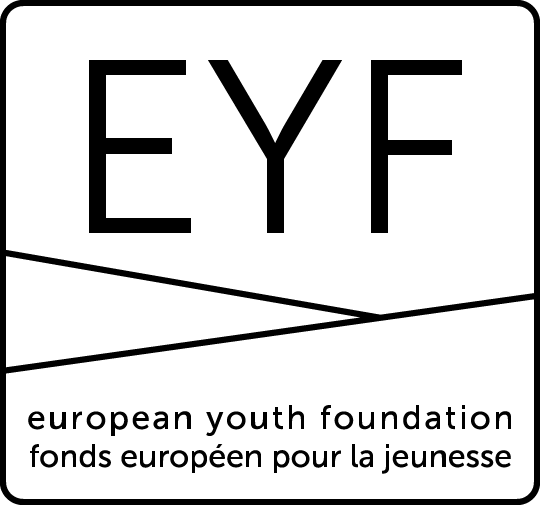 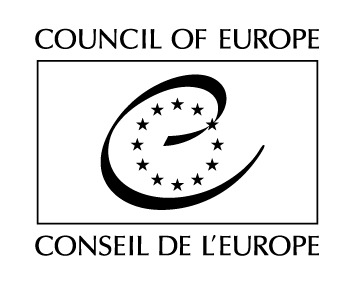 22/03/2017FONDS EUROPÉEN POUR LA JEUNESSEFORMULAIRE DE DEMANDE DE SUBVENTIONACTIVITÉ PILOTECe formulaire est uniquement une ébauche de rédaction et ne doit pas être envoyé au FEJ.
Il reproduit les informations contenues dans le formulaire en ligne
pour vous aider à préparer votre demande.
Toutes les demandes de subvention doivent être soumises en ligne.PERSONNE DE CONTACT POUR CE PROJETQui est responsable pour la communication avec le FEJ concernant ce projet ?Cette personne sera la personne de contact pour toutes questions ou commentaires sur cette activité (demande et rapport). PRÉSENTATION DU PROJETFournissez des informations aussi complètes que possible, en utilisant vos propres mots.
Veuillez-vous référer au site web du FEJ pour plus d’informations et de clarifications avant de remplir le formulaire : http://eyf.coe.int, Quoi ?/Activité pilote.TITRE DU PROJETVous disposez de 100 caractères pour donner un titre court et significatif, qui nous donnera une idée de votre projet. TYPE DE PROJET Pourquoi trois possibilités ? Toute activité a un élément fondamental : - soit les participants prennent conscience de quelque chose (connaissance, situation particulière, solutions ou réponses particulières), et à la fin sont en mesure de dire « Maintenant je sais ceci ou cela » ou « Je suis conscient(e) de ceci ou cela » – c’est la sensibilisation ;- soit ils développent des aptitudes et des compétences pour faire face à une situation et ensuite, ils sont en mesure de dire : « Je peux faire ceci » ou « Je suis capable de le faire » – il s’agit de développement de compétences ;- soit leurs aptitudes, leurs compétences et leurs connaissances servent de base à la construction et au développement d’un résultat matériel ou non matériel (par exemple une campagne, des directives, des recommandations, etc.) et ils peuvent dire « J’ai contribué à développer ceci » – c’est un projet participatif.Une activité peut avoir des éléments de chaque, mais vous devez choisir ce qui constitue le cœur de votre activité.OÙ Pays et villeOù a lieu votre projet ?Si nécessaire, vous pouvez indiquer plusieurs lieux. Coordonnées GPSPourquoi les coordonnées GPS ?Ceci nous permettra de mettre à jour la carte des ONG et des activités soutenues par le FEJ sur notre site web. Pour fournir vos coordonnées GPS, veuillez suivre les instructions sur le site web (http://eyf.coe.int – FAQ/Général). N.B. Le format correct est : 48.60228,7.769466. (pas d’espace après la virgule)QUAND ?Quelles sont les dates de votre projet ? (durée maximum six mois). La demande doit être envoyée au minimum 3 mois avant le début  du projet.Vous devez indiquer les dates de début et de fin de l'ensemble du projet, y compris la préparation, la mise en œuvre, l'évaluation et le suivi. Vous pouvez expliquer tout le déroulement du projet dans la chronologie  de la section « Comment ».QUOI ?COMMENT ?IMPACTEQUIPE DE PROJETEquipe de projet Qui sont les membres principaux de l'équipe de projet ? La majorité de l’équipe devrait être des jeunes de moins de 30 ans.Cela comprend toutes les personnes impliquées dans le processus de prise de décisions (co-ordinateur, formateur, facilitateur). Le personnel de soutien (logistique, finances, etc.) peut être mentionné dans le rapport (voir le modèle de liste des participants sur le site web du FEJ).Vous pouvez joindre les CV des formateurs (s’ils ont déjà été identifiés).ProcessusINTERVENANTSPartenaires Aurez-vous des partenaires institutionnels (universités, autorités publiques, instituts de recherche, etc.), partenaires d’autres secteurs ou d’autres partenaires d’ONG ? Avez-vous contacté les autorités locales/régionales, par exemple les membres du Congrès des pouvoirs locaux et régionaux du Conseil de l’Europe : www.coe.int/congress ?Expliquez le rôle que jouera chaque partenaire et indiquez la valeur ajoutée de ce partenariat.IntervenantsAvez-vous besoin de quelqu'un avec une expertise spécifique sur un sujet ? Pour la formation ou la facilitation ? Si oui, décrivez le profil ici (avec les coordonnées des personnes si elles ont déjà été identifiées).Vous pouvez joindre les CV séparément.PARTICIPANTSParticipants par paysDonnez-nous une indication du nombre de participants qui seront directement impliqués dans cette activité. Ne pas inclure l'équipe ici (voir la section Equipe de projet ci-dessus).Tranche d’âgeLe Conseil de l’Europe définit les « jeunes » comme ayant entre 15 et 30 ans.Quelques participants de moins et/ou de plus de 30 ans peuvent être inclus selon le contexte (veuillez  l’expliquer dans la section « Profil des participants »)Profil des participantsBUDGETVous devez remplir un tableau budgétaire en ligne indiquant le budget prévisionnel de votre activité divisé en trois phases : la préparation, la mise en œuvre de l’activité et le suivi. Le budget prévisionnel doit être aussi détaillé que possible, en indiquant toutes les dépenses et les revenus prévus.Veuillez utiliser le modèle de budget disponible sur le site web du FEJ http://eyf.coe.int – Ressources/Formulaires et lignes directrices.PIÈCES JOINTESQuelque chose à ajouter ?Si vous le souhaitez, vous pouvez ajouter deux documents supplémentaires liés à votre activité. Veuillez-vous assurer qu’ils apportent un complément d’informations pertinentes et non pas juste une copie de ce qui a déjà été rempli. Nom de l’ONGCette information sera automatiquement complétée lorsque votre enregistrement aura été validé par le FEJ. Le numéro de votre organisation sera utilisé dans toute correspondance avec le FEJNuméro de l’ONG Cette information sera automatiquement complétée lorsque votre enregistrement aura été validé par le FEJ. Le numéro de votre organisation sera utilisé dans toute correspondance avec le FEJType d’ONGCette information sera automatiquement complétée lorsque votre enregistrement aura été validé par le FEJ. Le numéro de votre organisation sera utilisé dans toute correspondance avec le FEJPrénomNomEmailAssurez-vous que cette adresse soit correcte.TéléphoneTitre du projetType de projet⃝ Sensibilisation  ⃝ Développement de compétences  ⃝ Projet participatif           PaysVilleCoordonnées GPSJour de débutJour de finNombre de joursQuoi ?Donnez-nous un aperçu général de votre projet.Comment est-il lié aux priorités du secteur de la jeunesse du Conseil de l’Europe ?Vous disposez de 3 000 caractères pour présenter brièvement votre projet. N’oubliez pas que vous parlez à quelqu’un d’extérieur qui n’est pas familier avec votre travail quotidien. Veuillez expliquer la dimension de la jeunesse de votre projet.Comment ce projet est-il lié aux thèmes prioritaires pour les activités pilotes ? Veuillez définir un thème parmi ceux listés sur la page FEJ :http://www.coe.int/fr/web/european-youth-foundation/council-of-europe-prioritiesPourquoi ?Quel besoin/défi des jeunes avez-vous identifié dans votre contexte local ?Comment votre projet va-t-il répondre à ce besoin/défi ?Vous disposez de 3 000 caractères pour expliquer pourquoi vous pensez qu’une intervention est nécessaire. Le FEJ attend ici que vous précisiez un défi/un sujet de préoccupation basé sur des besoins réels des jeunes au niveau local. Nous comptons sur des propositions et une manière de s’attaquer au problème en vue de trouver des solutions. Cette information de base sera lu/évaluée par une personne de l’extérieur qui ne connaît pas votre contexte local.Vous trouverez davantage d’information sur : http://www.coe.int/fr/web/european-youth-foundation/pilot-activityPour atteindre quoi ?Définissez un but et maximum 3 objectifs spécifiques pour ce projet.Expliquez le(s) résultat(s) concret(s).(3 000 caractères) Décrivez le but et trois objectifs principaux. Un objectif est spécifique, réaliste, mesurable et facilement évaluable en fin de projet. L’objectif définit le travail à faire et comment l’atteindre.Expliquez quels résultats concrets/produits vous comptez réaliser, par exemple un manuel de formation, un pack de ressources, le développement de plans d’action, une vidéo courte, etc. EtapesQuelles sont les différentes phases de votre projet ?Que se passe-t-il, quand, avec qui et comment ? (3 000 caractères) Décrivez les étapes concrètes de votre projet et /ou de votre activité. Que se passe-t-il, quand, avec qui et comment ? S’il y a différentes activités, pourquoi avez-vous choisi de les faire dans cet ordre ? CHRONOLOGIE – document à joindre (obligatoire)Que se passe-t-il et quand ?Donner un aperçu de la chronologie avec les étapes et les dates prévues pour toute la durée de l’activité. Ceci inclus la préparation, les activités, l’évaluation et le suivi.PROGRAMME – document à joindre (obligatoire)Joindre un seul document avec le projet de l’ordre du jour pour chaque activité (le cas échéant), y compris les horaires, les thèmes pour chaque session, les méthodes à utiliser, les objectifs et les résultats d’apprentissage. Veuillez utiliser le modèle de programme journalier sur le site web du FEJ sur la page Ressources/Formulaires & lignes directrices :  http://eyf.coe.int.Dimension pédagogiqueGuidez nous dans votre processus d’apprentissage.Comment allez-vous assurer une approche éducative non formelle ?(3 000 caractères)  Expliquez pourquoi vous construisez le programme de telle manière. Décrivez le processus d’apprentissage étape par étape et comment le programme est centré sur le participant. Expliquez comment le programme permet de répondre aux objectifs fixés.Le Manuel de l’animateur en éducation non formelle pourrait vous être utile : http://www.coe.int/fr/web/european-youth-foundation/coe-publicationsLe FEJ vous invite à envisager une approche respectueuse de l'environnement lors de la planification, la préparation et la mise en œuvre des activités de jeunesse dans le but de réduire les effets sur l'environnement.Pour de plus amples informations, merci de consulter les lignes directrices sur la page Ressources/Formulaires & Lignes directrices du site web du FEJ: http://eyf.coe.int.Perspective de genreComment votre projet intègre t’il une perspective de genre ?
Avez-vous adopté une approche  inclusive qui tient compte des besoins de chaque individu ?(3 000 caractères) Veuillez expliquer comment une perspective de genre est incluse dans votre projet. Cela ne signifie pas simplement avoir un nombre égal de participants féminins et masculins. Partant du thème identifié, y a-t-il des différences importantes dans la manière dont les personnes vivent les problèmes (social, culturel ou matériel) dans une perspective de genre ? Comment ce projet devrait-il prendre en compte ces différences ? Prévoyez-vous d’appliquer des processus inclusifs de genre pendant la mise en oeuvre ? Pensez aux différentes étapes de votre projet : par exemple, s’assurer que des activités destinées à briser la glace entre les participants ne perpétuent pas les stéréotypes ; établir un code de conduite et  des espaces sécurisants tenant compte des questions de genre ; communiquer avec d’autres  organisations ayant une expérience pertinente.Pour plus d'informations sur les perspectives de genre, consultez la page Ressources/les perspectives de genre du site web du FEJ : http://www.coe.int/fr/web/european-youth-foundation/gender-mainstreamingRésultat des apprentissages  Que vont apprendre les participants  grâce  à cette activité ?(3 000 caractères) A la fin de l’activité, qu’espérez-vous que vos participants auront appris de cette expérience en termes de « Maintenant je sais…» (connaissances), « Dès aujourd’hui je peux faire » (compétences), « Désormais j’ai changé mon attitude envers… » ? Comment prévoyez-vous de l’évaluer ? Impact localA l’issue de ce projet, qu’est ce qui aura changé (ou aura été amélioré) dans votre communauté locale ?
Pensez aux impacts immédiats et futurs.
(3 000 caractères) Selon les problématiques identifiées dans la section « Pourquoi », comment espérez-vous cette activité va influencer le changement dans la communauté locale ? Quel changement souhaitez-vous initier ?Comment ce projet aura-t-il un impact sur les jeunes ?VisibilitéComment allez-vous donner de la visibilité à votre projet et au FEJ ?(3 000 caractères) Comment allez-vous donner de la visibilité à votre projet ? Etes-vous en relation avec les autorités locales/régionales du lieu où vos activités ont lieu ? Si cela peut vous être utile, une liste des membres du Congrès des pouvoirs locaux et régionaux du Conseil de l’Europe est consultable : www.coe.int/congress Allez-vous promouvoir les activités sur votre site internet ou votre page Facebook ? N’oubliez pas de partager #eyfcoe.Comment allez-vous donner de la visibilité au FEJ et mettre en avant son soutien financier ? Une présentation du FEJ est-elle prévue ?SuiviEt ensuite ?Prévoyez-vous des actions de suivi ?(3000 caractères) Une action de suivi est-elle incluse dans votre projet ? Qui va coordonner ce travail ?Comptez-vous sur les participants pour faire des actions de suivi (ou organiser des activités de suivi), et comment comptez-vous les soutenir ?Comment assurez-vous que les résultats de ce projet soient durables ?PrénomNomAgeGenreNationalitéPays de residenceRôleDécrivez comment l’équipe travaillera ensemble.Comment l'expérience et l'expertise de chaque membre de l'équipe va-t-elle être prise en compte ?Avez-vous un formateur de jeunesse expérimenté dans l’équipe ? Si besoin, vous pourriez contacter le pool de formateurs du Service Jeunesse du Conseil de l’Europe :  http://trainers-youthapplications.coe.int/.Le FEJ donne la possibilité d’intégrer la reconnaissance du temps des bénévoles (VTR) dans les projets qu’il soutient. C’est une contribution / un soutien ou des apports de personnes qui accordent volontairement du temps et/ou leurs services au profit d’une activité de jeunesse sans qu’il y ait une contrepartie monétaire ou en nature (ex : honoraires, salaires). Cette activité est mise en œuvre par une organisation de jeunesse sans but lucratif.Consultez la page web du FEJ, qui explique comment la VTR sera appliquée. Si vous souhaitez inclure la VTR dans votre demande de subvention (cela ne doit pas représenter plus de 10% du budget total), veuillez expliquer qui sera impliqué et décrivez les tâches à accomplir ainsi que le temps prévu pour les bénévoles (nombres d’heures et taux horaire calculé). Un tableau de calcul a été inclut dans un onglet du modèle de budget (Ressources/Formulaires & lignes directrices).TypeContactEmailAssurez-vous que cette adresse soit correcteTéléphoneRôlePrénomNomAgeGenreNationalitéProfilPaysNombreNombre total de participantsMoins de 15 ansEntre 15 et 30 ansPlus de 30 ansTotalQui sont les participants ?Comment seront-ils sélectionnés ?(3 000 caractères) Décrivez le profil des participants impliqués directement dans ce projet ainsi que les critères de sélection.Comment allez-vous trouver les participants (à travers un appel à candidatures, en passant par vos réseaux, en demandant à des partenaires spécifiques ?) Quelle procédure allez-vous utiliser pour sélectionner les participants ? Qui prendra la décision finale ? Comment allez-vous prendre en compte une perspective de genre ?Cette activité cible t’elle d’autres groupes ? Si tel est le cas, décrivez leur profil.Veuillez garder à l’esprit que, si votre demande de subvention est acceptée, une liste des participants signée par chaque personne présente dans l’activité devra nous être envoyée avec votre rapport final. Merci d’utiliser le modèle de liste des participants sur le site web du FEJ : http://eyf.coe.int (Ressources/Formulaires & Lignes directrices).IMPORTANTVotre formulaire de demande ne sera pas examiné si vous n’avez pas joint les documents suivants :Chronologie (calendrier avec les étapes et les dates prévues pour toute la durée de l’activité)Programme (utiliser le modèle de programme journalier disponible sur le site web du FEJ)Budget (utilisez le modèle de budget se trouvant sur le site web du FEJ)